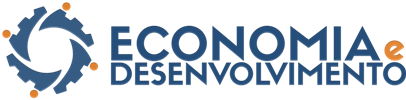 Indicação de três possíveis avaliadores (as)1) Avaliador (a): Instituição:E-mail:ORCID ID:2) Avaliador (a): Instituição:E-mail:ORCID ID:3) Avaliador (a):Instituição:E-mail:ORCID ID: